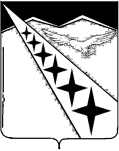 АДМИНИСТРАЦИЯ ЛУЧЕВОГО СЕЛЬСКОГОПОСЕЛЕНИЯ ЛАБИНСКОГО РАЙОНАПОСТАНОВЛЕНИЕ     от 23.08.2017 года                                                                                     № 93поселок ЛучОб отмене некоторых муниципальных нормативных правовых актов В соответствии с Федеральным законом от 06.10.2003 г. № 131-ФЗ «Об общих принципах организации местного самоуправления в Российской Федерации», Федеральным законом от 25.10.2001 г. № 137-ФЗ «О введении в действие Земельного кодекса Российской Федерации», Федеральным законом от 03.07.2016 N 334-ФЗ "О внесении изменений в Земельный кодекс Российской Федерации и отдельные законодательные акты Российской Федерации" и в связи с приведением муниципальных нормативных правовых актов администрации Лучевого сельского поселения Лабинского района в соответствие с действующим законодательством Российской Федерации, п о с т а н о в л я ю:1. Отменить:  1) постановление администрации Лучевого сельского поселения Лабинского района от 11 февраля 2016 года № 23 об утверждении административного регламента по предоставлению муниципальной услуги «Присвоение (подтверждение) адреса объекту недвижимого имущества»;2) постановление администрации Лучевого сельского поселения Лабинского района от 1 июня 2016 года № 85 об утверждении административного регламента предоставления муниципальной услуги «Заключение соглашения об установлении сервитута в отношении земельного участка, находящегося в государственной или муниципальной собственности»;3) постановление администрации Лучевого сельского поселения Лабинского района от 16 ноября 2015 года №154 "Об утверждении административного регламента предоставления муниципальной услуги «Предоставление земельных участков, находящихся в государственной или муниципальной собственности, в постоянное (бессрочное) пользование на территории Лучевого сельского поселения Лабинского района»2. Настоящее постановление обнародовать в установленном порядке и разместить на официальном сайте администрации Лучевого сельского поселения Лабинского района.       3. Контроль за выполнением настоящего постановления оставляю за собой.        4. Постановление вступает в силу со дня обнародования и распространяется на правоотношения, возникшие с 01 января 2017 года.Глава администрации Лучевого сельского поселенияЛабинского района 						    В.В. Водянников